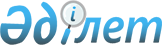 Ұзынкөл ауданының 2024-2026 жылдарға арналған аудандық бюджеті туралыҚостанай облысы Ұзынкөл ауданы мәслихатының 2023 жылғы 26 желтоқсандағы № 62 шешімі.
      Қазақстан Республикасы Бюджет кодексінің 75-бабына, "Қазақстан Республикасындағы жергілікті мемлекеттік басқару және өзін-өзі басқару туралы" Қазақстан Республикасы Заңының 6-бабына сәйкес Ұзынкөл аудандық мәслихаты ШЕШІМ ҚАБЫЛДАДЫ:
      1. Ұзынкөл ауданының 2024-2026 жылдарға арналған аудандық бюджеті тиісінше 1, 2 және 3 - қосымшаларға сәйкес, оның ішінде 2024 жылға мынадай көлемдерде бекітілсін:
      1) кірістер – 6 086 178,4 мың теңге, оның iшiнде:
      салықтық түсімдер бойынша – 1 518 539,0 мың теңге;
      салықтық емес түсімдер бойынша – 144 215,0 мың теңге;
      негiзгi капиталды сатудан түсетiн түсiмдер бойынша – 13 894,0 мың теңге;
      трансферттер түсімі бойынша – 4 409 530,4 мың теңге;
      2) шығындар – 6 171 129,0 мың теңге;
      3) таза бюджеттiк кредиттеу – 20 475,0 мың теңге, оның iшiнде:
      бюджеттiк кредиттер – 40 612,0 мың теңге;
      бюджеттiк кредиттердi өтеу – 20 137,0 мың теңге;
      4) қаржы активтерiмен операциялар бойынша сальдо – 94 500,0 мың теңге;
      5) бюджет тапшылығы (профициті) – -199 925,6 мың теңге;
      6) бюджет тапшылығын қаржыландыру (профицитін пайдалану) – 199 925,6 мың теңге.
      Ескерту. 1-тармақ жаңа редакцияда - Қостанай облысы Ұзынкөл ауданы мәслихатының 30.04.2024 № 90 шешімімен (01.01.2024 бастап қолданысқа енгізіледі).


      2. 2024 жылға арналған аудандық бюджетте облыстық бюджеттен берілетін субвенция көлемі 166 907,0 мың теңге сомасында көзделгені ескерілсін.
      Ескерту. 2-тармақ жаңа редакцияда - Қостанай облысы Ұзынкөл ауданы мәслихатының 13.02.2024 № 72 шешімімен (01.01.2024 бастап қолданысқа енгізіледі).


      Аудандық бюджеттен облыстық бюджетке бюджеттік алып қоюлар қарастырылған.
      3. 2024 жылға арналған аудандық бюджетте аудандық бюджеттен ауылдардың, ауылдық округтердің бюджеттеріне берілетін субвенциялар көлемдері 333 268,0 мың теңге сомасында көзделгені ескерілсін, оның ішінде:
      Бауман ауылы – 23 992,0 мың теңге;
      Ершов ауылдық округі – 9 075,0 мың теңге;
      Киров ауылдық округі – 25 324,0 мың теңге;
      Новопокров ауылдық округі – 25 393,0 мың теңге;
      Обаған ауылдық округі – 26 255,0 мың теңге;
      Пресногорьков ауылдық округі – 36 520,0 мың теңге;
      Ряжск ауылдық округі – 27 504,0 мың теңге;
      Сатай ауылы – 23 910,0 мың теңге;
      Троебратское ауылы – 36 082,0 мың теңге;
      Ұзынкөл ауылдық округі – 76 482,0 мың теңге;
      Федоров ауылдық округі – 22 731,0 мың теңге.
      Ауылдардың, ауылдық округтердің бюджеттерінен аудандық бюджетке бюджеттік алып қоюлар көзделмеген.
      4. 2024 жылға арналған аудандық бюджетте бюджеттік кредиттерді өтеу ескерілсін.
      5. 2024 жылға арналған аудандық бюджетте облыстық бюджетке аударуға жататын бюджеттік кредиттер бойынша сыйақылар төлеу жөнінде борышқа қызмет көрсету көзделсін.
      6. Ұзынкөл ауданының жергілікті атқарушы органының 2024 жылға арналған резерві 16 766,0 мың теңге мөлшерінде бекітілсін.
      7. Осы шешім 2024 жылғы 1 қаңтардан бастап қолданысқа енгізіледі.
       "КЕЛІСІЛДІ"
      "Ұзынкөл ауданының экономика
      және бюджеттік жоспарлау бөлімі"
      мемлекеттік мекемесінің басшысы
      _____________ А. Лагушина
      2023 жылғы "26" желтоқсандағы 2024 жылға арналған аудандық бюджет
      Ескерту. 1-қосымша жаңа редакцияда - Қостанай облысы Ұзынкөл ауданы мәслихатының 30.04.2024 № 90 шешімімен (01.01.2024 бастап қолданысқа енгізіледі). 2025 жылға арналған аудандық бюджет
      Ескерту. 2-қосымша жаңа редакцияда - Қостанай облысы Ұзынкөл ауданы мәслихатының 30.04.2024 № 90 шешімімен (01.01.2024 бастап қолданысқа енгізіледі). 2026 жылға арналған аудандық бюджет
      Ескерту. 3-қосымша жаңа редакцияда - Қостанай облысы Ұзынкөл ауданы мәслихатының 30.04.2024 № 90 шешімімен (01.01.2024 бастап қолданысқа енгізіледі).
					© 2012. Қазақстан Республикасы Әділет министрлігінің «Қазақстан Республикасының Заңнама және құқықтық ақпарат институты» ШЖҚ РМК
				
      Ұзынкөл аудандық мәслихатының төрағасы 

Н. Булатов
Мәслихаттың2023 жылғы "26" желтоқсандағы№ 62 шешіміне1 – қосымша
Санаты
Санаты
Санаты
Санаты
Санаты
Сома, мың теңге
Сыныбы
Сыныбы
Сыныбы
Сыныбы
Сома, мың теңге
Кіші сыныбы
Кіші сыныбы
Кіші сыныбы
Сома, мың теңге
Атауы
Сома, мың теңге
I. Кірістер
6086178,4
1
Салықтық түсімдер
1518539,0
01
Табыс салығы
887141,0
1
Корпоративтік табыс салығы
190000,0
2
Жеке табыс салығы
697141,0
03
Әлеуметтiк салық
421500,0
1
Әлеуметтік салық
421500,0
04
Меншiкке салынатын салықтар
100000,0
1
Мүлiкке салынатын салықтар
100000,0
05
Тауарларға, жұмыстарға және қызметтерге салынатын iшкi салықтар 
96518,0
2
Акциздер
1840,0
3
Табиғи және басқа да ресурстарды пайдаланғаны үшiн түсетiн түсiмдер
85041,0
4
Кәсiпкерлiк және кәсiби қызметтi жүргiзгенi үшiн алынатын алымдар
9637,0
08
Заңдық маңызы бар әрекеттерді жасағаны және (немесе) оған уәкілеттігі бар мемлекеттік органдар немесе лауазымды адамдар құжаттар бергені үшін алынатын міндетті төлемдер
13380,0
1
Мемлекеттік баж
13380,0
2
Салықтық емес түсiмдер
144215,0
01
Мемлекеттік меншіктен түсетін кірістер
1215,0
5
Мемлекет меншігіндегі мүлікті жалға беруден түсетін кірістер
1215,0
06
Басқа да салықтық емес түсiмдер
143000,0
1
Басқа да салықтық емес түсiмдер
143000,0
3
Негізгі капиталды сатудан түсетін түсімдер
13894,0
01
Мемлекеттік мекемелерге бекітілген мемлекеттік мүлікті сату
6000,0
1
Мемлекеттік мекемелерге бекітілген мемлекеттік мүлікті сату
6000,0
03
Жердi және материалдық емес активтердi сату
7894,0
1
Жерді сату
2500,0
2
Материалдық емес активтерді сату
5394,0
4
Трансферттердің түсімдері
4409530,4
02
Мемлекеттiк басқарудың жоғары тұрған органдарынан түсетiн трансферттер
4409530,4
2
Облыстық бюджеттен түсетiн трансферттер
4409530,4
Функционалдық топ 
Функционалдық топ 
Функционалдық топ 
Функционалдық топ 
Функционалдық топ 
Сома, мың теңге
Кіші функция 
Кіші функция 
Кіші функция 
Кіші функция 
Сома, мың теңге
Бюджеттік бағдарламалардың әкімшісі
Бюджеттік бағдарламалардың әкімшісі
Бюджеттік бағдарламалардың әкімшісі
Сома, мың теңге
Бағдарлама
Бағдарлама
Сома, мың теңге
Атауы
Сома, мың теңге
II. Шығындар
6171129,0
01
Жалпы сипаттағы мемлекеттiк қызметтер 
1823705,5
1
Мемлекеттiк басқарудың жалпы функцияларын орындайтын өкiлдi, атқарушы және басқа органдар
303072,2
112
Аудан (облыстық маңызы бар қала) мәслихатының аппараты
48986,4
001
Аудан (облыстық маңызы бар қала) мәслихатының қызметін қамтамасыз ету жөніндегі қызметтер
48031,4
005
Мәслихаттар депутаттары қызметінің тиімділігін арттыру
955,0
122
Аудан (облыстық маңызы бар қала) әкімінің аппараты
254085,8
001
Аудан (облыстық маңызы бар қала) әкімінің қызметін қамтамасыз ету жөніндегі қызметтер
215216,0
003
Мемлекеттік органның күрделі шығыстары
38869,8
2
Қаржылық қызмет
73832,8
452
Ауданның (облыстық маңызы бар қаланың) қаржы бөлімі
73832,8
001
Ауданның (облыстық маңызы бар қаланың) бюджетін орындау және коммуналдық меншігін басқару саласындағы мемлекеттік саясатты іске асыру жөніндегі қызметтер
46540,0
003
Салық салу мақсатында мүлікті бағалауды жүргізу
992,0
010
Жекешелендіру, коммуналдық меншікті басқару, жекешелендіруден кейінгі қызмет және осыған байланысты дауларды реттеу
1073,0
113
Төменгі тұрған бюджеттерге берілетін нысаналы ағымдағы трансферттер
25227,8
5
Жоспарлау және статистикалық қызмет
36846,0
453
Ауданның (облыстық маңызы бар қаланың) экономика және бюджеттік жоспарлау бөлімі
36846,0
001
Экономикалық саясатты, мемлекеттік жоспарлау жүйесін қалыптастыру және дамыту саласындағы мемлекеттік саясатты іске асыру жөніндегі қызметтер
36846,0
9
Жалпы сипаттағы өзге де мемлекеттiк қызметтер
1409954,5
458
Ауданның (облыстық маңызы бар қаланың) тұрғын үй-коммуналдық шаруашылығы, жолаушылар көлігі және автомобиль жолдары бөлімі
1409954,5
001
Жергілікті деңгейде тұрғын үй-коммуналдық шаруашылығы, жолаушылар көлігі және автомобиль жолдары саласындағы мемлекеттік саясатты іске асыру жөніндегі қызметтер
23322,3
113
Төменгі тұрған бюджеттерге берілетін нысаналы ағымдағы трансферттер
1386632,2
02
Қорғаныс
33235,0
1
Әскери мұқтаждар
19708,0
122
Аудан (облыстық маңызы бар қала) әкімінің аппараты
19708,0
005
Жалпыға бірдей әскери міндетті атқару шеңберіндегі іс-шаралар
19708,0
2
Төтенше жағдайлар жөніндегі жұмыстарды ұйымдастыру
13527,0
122
Аудан (облыстық маңызы бар қала) әкімінің аппараты
13527,0
006
Аудан (облыстық маңызы бар қала) ауқымындағы төтенше жағдайлардың алдын алу және оларды жою
12449,0
007
Аудандық (қалалық) ауқымдағы дала өрттерінің, сондай-ақ мемлекеттік өртке қарсы қызмет органдары құрылмаған елді мекендерде өрттердің алдын алу және оларды сөндіру жөніндегі іс-шаралар
1078,0
03
Қоғамдық тәртіп, қауіпсіздік, құқықтық, сот, қылмыстық-атқару қызметі
42254,8
6
Қылмыстық-атқару жүйесі
1500,0
451
Ауданның (облыстық маңызы бар қаланың) жұмыспен қамту және әлеуметтік бағдарламалар бөлімі
1500,0
039
Қылмыстық жазасын өтеген адамдарды әлеуметтік бейімдеу мне оңалтуды ұйымдастыру және жүзеге асыру
1500,0
9
Қоғамдық тәртіп және қауіпсіздік саласындағы басқа да қызметтер
40754,8
458
Ауданның (облыстық маңызы бар қаланың) тұрғын үй-коммуналдық шаруашылығы, жолаушылар көлігі және автомобиль жолдары бөлімі
40754,8
021
Елдi мекендерде жол қозғалысы қауiпсiздiгін қамтамасыз ету
40754,8
06
Әлеуметтiк көмек және әлеуметтiк қамсыздандыру
244428,3
1
Әлеуметтiк қамсыздандыру
44216,0
451
Ауданның (облыстық маңызы бар қаланың) жұмыспен қамту және әлеуметтік бағдарламалар бөлімі
44216,0
005
Мемлекеттік атаулы әлеуметтік көмек 
44216,0
2
Әлеуметтiк көмек
139357,3
451
Ауданның (облыстық маңызы бар қаланың) жұмыспен қамту және әлеуметтік бағдарламалар бөлімі
139357,3
007
Жергілікті өкілетті органдардың шешімі бойынша мұқтаж азаматтардың жекелеген топтарына әлеуметтік көмек
25486,3
010
Үйден тәрбиеленіп оқытылатын мүгедектігі бар балаларды материалдық қамтамасыз ету
4253,0
014
Мұқтаж азаматтарға үйде әлеуметтiк көмек көрсету
65506,0
017
Оңалтудың жеке бағдарламасына сәйкес мұқтаж мүгедектігі бар адамдарды протездік-ортопедиялық көмек, сурдотехникалық құралдар, тифлотехникалық құралдар, санаторий-курорттық емделу, мiндеттi гигиеналық құралдармен қамтамасыз ету, арнаулы жүрiп-тұру құралдары, жеке көмекшінің және есту бойынша мүгедектігі бар адамдарға қолмен көрсететiн тіл маманының қызметтері мен қамтамасыз ету
44112,0
9
Әлеуметтiк көмек және әлеуметтiк қамтамасыз ету салаларындағы өзге де қызметтер
60855,0
451
Ауданның (облыстық маңызы бар қаланың) жұмыспен қамту және әлеуметтік бағдарламалар бөлімі
60855,0
001
Жергілікті деңгейде халық үшін әлеуметтік бағдарламаларды жұмыспен қамтуды қамтамасыз етуді іске асыру саласындағы мемлекеттік саясатты іске асыру жөніндегі қызметтер
43948,0
011
Жәрдемақыларды және басқа да әлеуметтік төлемдерді есептеу, төлеу мен жеткізу бойынша қызметтерге ақы төлеу
196,0
050
Қазақстан Республикасында мүгедектердің құқықтарын қамтамасыз етуге және өмір сүру сапасын жақсарту
16711,0
07
Тұрғын үй-коммуналдық шаруашылық
597088,8
1
Тұрғын үй шаруашылығы
41070,4
458
Ауданның (облыстық маңызы бар қаланың) тұрғын үй-коммуналдық шаруашылығы, жолаушылар көлігі және автомобиль жолдары бөлімі
41070,4
003
Мемлекеттік тұрғын үй қорын сақтауды ұйымдастыру
7749,4
004
Азаматтардың жекелеген санаттарын тұрғын үймен қамтамасыз ету
4400,0
005
Авариялық және ескі тұрғын үйлерді бұзу
2400,0
059
Елді мекенге бірыңғай сәулеттік келбет беруге бағытталған, көппәтерлі тұрғын үйлердің қасбеттерін, шатырларын ағымдағы немесе күрделі жөндеу
26521,0
2
Коммуналдық шаруашылық
386728,1
458
Ауданның (облыстық маңызы бар қаланың) тұрғын үй-коммуналдық шаруашылығы, жолаушылар көлігі және автомобиль жолдары бөлімі
1500,0
012
Сумен жабдықтау және су бұру жүйесінің жұмыс істеуі
1500,0
466
Ауданның (облыстық маңызы бар қаланың) сәулет, қала құрылысы және құрылыс бөлімі
385228,1
058
Елді мекендердегі сумен жабдықтау және су бұру жүйелерін дамыту
385228,1
3
Елді-мекендерді көркейту
169290,3
458
Ауданның (облыстық маңызы бар қаланың) тұрғын үй-коммуналдық шаруашылығы, жолаушылар көлігі және автомобиль жолдары бөлімі
169290,3
015
Елді мекендердегі көшелерді жарықтандыру
121180,0
016
Елдi мекендердiң санитариясын қамтамасыз ету
800,0
018
Елдi мекендердi абаттандыру және көгалдандыру
47310,3
08
Мәдениет, спорт, туризм және ақпараттық кеңістiк
377415,1
1
Мәдениет саласындағы қызмет
97264,0
455
Ауданның (облыстық маңызы бар қаланың) мәдениет және тілдерді дамыту бөлімі
97264,0
003
Мәдени-демалыс жұмысын қолдау
97264,0
2
Спорт
100653,7
465
Ауданның (облыстық маңызы бар қаланың) дене шынықтыру және спорт бөлімі
90661,7
001
Жергілікті деңгейде дене шынықтыру және спорт саласындағы мемлекеттік саясатты іске асыру жөніндегі қызметтер
17099,7
005
Ұлттық және бұқаралық спорт түрлерін дамыту
57543,0
006
Аудандық (облыстық маңызы бар қалалық) деңгейде спорттық жарыстар өткiзу
3982,0
007
Әртүрлi спорт түрлерi бойынша аудан (облыстық маңызы бар қала) құрама командаларының мүшелерiн дайындау және олардың облыстық спорт жарыстарына қатысуы
12037,0
466
Ауданның (облыстық маңызы бар қаланың) сәулет, қала құрылысы және құрылыс бөлімі
9992,0
008
Cпорт объектілерін дамыту
9992,0
3
Ақпараттық кеңiстiк
117359,4
455
Ауданның (облыстық маңызы бар қаланың) мәдениет және тілдерді дамыту бөлімі
98873,4
006
Аудандық (қалалық) кiтапханалардың жұмыс iстеуi
74687,4
007
Мемлекеттiк тiлдi және Қазақстан халқының басқа да тiлдерін дамыту
24186,0
456
Ауданның (облыстық маңызы бар қаланың) ішкі саясат бөлімі
16344,0
002
Мемлекеттік ақпараттық саясат жүргізу жөніндегі қызметтер
16344,0
466
Ауданның (облыстық маңызы бар қаланың) сәулет, қала құрылысы және құрылыс бөлімі
2142,0
075
Байланыс желілерін салу
2142,0
9
Мәдениет, спорт, туризм және ақпараттық кеңiстiктi ұйымдастыру жөнiндегi өзге де қызметтер
62138,0
455
Ауданның (облыстық маңызы бар қаланың) мәдениет және тілдерді дамыту бөлімі
15626,0
001
Жергілікті деңгейде тілдерді және мәдениетті дамыту саласындағы мемлекеттік саясатты іске асыру жөніндегі қызметтер
15626,0
456
Ауданның (облыстық маңызы бар қаланың) ішкі саясат бөлімі
46512,0
001
Жергілікті деңгейде ақпарат, мемлекеттілікті нығайту және азаматтардың әлеуметтік сенімділігін қалыптастыру саласында мемлекеттік саясатты іске асыру жөніндегі қызметтер
18209,0
003
Жастар саясаты саласында іс-шараларды іске асыру
28303,0
09
Отын-энергетика кешені және жер қойнауын пайдалану
421613,0
1
Отын және энергетика
421613,0
458
Ауданның (облыстық маңызы бар қаланың) тұрғын үй-коммуналдық шаруашылығы, жолаушылар көлігі және автомобиль жолдары бөлімі
3800,0
019
Жылу –энергетикалық жүйені дамыту
3800,0
466
Ауданның (облыстық маңызы бар қаланың) сәулет, қала құрылысы және құрылыс бөлімі
417813,0
009
Жылу-энергетикалық жүйені дамыту
417813,0
10
Ауыл, су, орман, балық шаруашылығы, ерекше қорғалатын табиғи аумақтар, қоршаған ортаны және жануарлар дүниесін қорғау, жер қатынастары
64139,0
1
Ауыл шаруашылығы
32941,0
462
Ауданның (облыстық маңызы бар қаланың) ауыл шаруашылығы бөлімі
32941,0
001
Жергілікті деңгейде ауыл шаруашылығы саласындағы мемлекеттік саясатты іске асыру жөніндегі қызметтер
32941,0
6
Жер қатынастары
23506,0
463
Ауданның (облыстық маңызы бар қаланың) жер қатынастары бөлімі
23506,0
001
Аудан (облыстық маңызы бар қала) аумағында жер қатынастарын реттеу саласындағы мемлекеттік саясатты іске асыру жөніндегі қызметтер
20127,0
006
Аудандардың, облыстық маңызы бар, аудандық маңызы бар қалалардың, кенттердiң, ауылдардың, ауылдық округтердiң шекарасын белгiлеу кезiнде жүргiзiлетiн жерге орналастыру
3379,0
9
Ауыл, су, орман, балық шаруашылығы, қоршаған ортаны қорғау және жер қатынастары саласындағы басқа да қызметтер
7692,0
453
Ауданның (облыстық маңызы бар қаланың) экономика және бюджеттік жоспарлау бөлімі
7692,0
099
Мамандарға әлеуметтік қолдау көрсету жөніндегі шараларды іске асыру
7692,0
11
Өнеркәсіп, сәулет, қала құрылысы және құрылыс қызметі
52626,0
2
Сәулет, қала құрылысы және құрылыс қызметі
52626,0
466
Ауданның (облыстық маңызы бар қаланың) сәулет, қала құрылысы және құрылыс бөлімі
52626,0
001
Құрылыс, облыс қалаларының, аудандарының және елді мекендерінің сәулеттік бейнесін жақсарту саласындағы мемлекеттік саясатты іске асыру және ауданның (облыстық маңызы бар қаланың) аумағын оңтайла және тиімді қала құрылыстық игеруді қамтамасыз ету жөніндегі қызметтер
25864,0
013
Аудан аумағында қала құрылысын дамытудың кешенді схемаларын, аудандық (облыстық) маңызы бар қалалардың, кенттердің және өзге де ауылдық елді мекендердің бас жоспарларын әзірлеу
26762,0
12
Көлiк және коммуникация
1612776,8
1
Автомобиль көлiгi
 1612776,8
458
Ауданның (облыстық маңызы бар қаланың) тұрғын үй-коммуналдық шаруашылығы, жолаушылар көлігі және автомобиль жолдары бөлімі
1612776,8
023
Автомобиль жолдарының жұмыс істеуін қамтамасыз ету
620728,8
051
Көлiк инфрақұрылымының басым жобаларын іске асыру
992048,0
13
Басқалар
320243,1
3
Кәсiпкерлiк қызметтi қолдау және бәсекелестікті қорғау
18265,0
469
Ауданның (облыстық маңызы бар қаланың) кәсіпкерлік бөлімі
18265,0
001
Жергілікті деңгейде кәсіпкерлікті дамыту саласындағы мемлекеттік саясатты іске асыру жөніндегі қызметтер
18265,0
9
Басқалар
301978,1
452
Ауданның (облыстық маңызы бар қаланың) қаржы бөлімі
16766,0
012
Ауданның (облыстық маңызы бар қаланың) жергілікті атқарушы органының резерві
16766,0
466
Ауданның (облыстық маңызы бар қаланың) сәулет, қала құрылысы және құрылыс бөлімі
285212,1
079
"Ауыл-Ел бесігі" жобасы шеңберінде ауылдық елді мекендердегі әлеуметтік және инженерлік инфрақұрылымдарды дамыту
285212,1
14
Борышқа қызмет көрсету
19607,0
1
Борышқа қызмет көрсету
19607,0
452
Ауданның (облыстық маңызы бар қаланың) қаржы бөлімі
19607,0
013
Жергілікті атқарушы органдардың облыстық бюджеттен қарыздар бойынша сыйақылар мен өзге де төлемдерді төлеу бойынша борышына қызмет көрсету
19607,0
15
Трансферттер
561996,6
1
Трансферттер
561996,6
452
Ауданның (облыстық маңызы бар қаланың) қаржы бөлімі
561996,6
006
Пайдаланылмаған (толық пайдаланылмаған) нысаналы трансферттерді қайтару
60504,6
024
Заңнаманы өзгертуге байланысты жоғары тұрған бюджеттің шығындарын өтеуге төменгі тұрған бюджеттен ағымдағы нысаналы трансферттер
168223,0
038
Субвенциялар
333268,0
054
Қазақстан Республикасының Ұлттық қорынан берілетін нысаналы трансферт есебінен республикалық бюджеттен бөлінген пайдаланылмаған (түгел пайдаланылмаған) нысаналы трансферттердің сомасын қайтару
1,0
III. Таза бюджеттік кредиттеу
20475,0
Бюджеттік кредиттер
40612,0
10
Ауыл су, орман, балық шаруашылығы, ерекше қорғалатын табиғи аумақтар, қоршаған ортаны және жануарлар дүниесін қорғау, жер қатынастары
40612,0
9
Ауыл, су, орман, балық шаруашылығы, қоршаған ортаны қорғау және жер қатынастары саласындағы басқа да қызметтер
40612,0
453
Ауданның (облыстық маңызы бар қаланың) экономика және бюджеттік жоспарлау бөлімі
40612,0
006
Мамандарды әлеуметтік қолдау шараларын іске асыру үшін бюджеттік кредиттер
40612,0
Санаты
Санаты
Санаты
Санаты
Санаты
Сома, мың теңге
Сыныбы
Сыныбы
Сыныбы
Сыныбы
Сома, мың теңге
Кіші сыныбы
Кіші сыныбы
Кіші сыныбы
Сома, мың теңге
Атауы
Сома, мың теңге
5
Бюджеттік кредиттерді өтеу
20137,0
01
Бюджеттік кредиттерді өтеу
20137,0
1
1
Мемлекеттік бюджеттен берілген бюджеттік кредиттерді өтеу
20137,0
IV. Қаржы активтерімен операциялар бойынша сальдо
94500,0
Функционалдық топ 
Функционалдық топ 
Функционалдық топ 
Функционалдық топ 
Функционалдық топ 
Сома, мың теңге
Кіші функция 
Кіші функция 
Кіші функция 
Кіші функция 
Сома, мың теңге
Бюджеттік бағдарламалардың әкімшісі
Бюджеттік бағдарламалардың әкімшісі
Бюджеттік бағдарламалардың әкімшісі
Сома, мың теңге
Бағдарлама
Бағдарлама
Сома, мың теңге
Атауы
Сома, мың теңге
13
Басқалар
94500,0
9
Басқалар
94500,0
458
Ауданның (облыстық маңызы бар қаланың) тұрғын үй-коммуналдық шаруашылығы, жолаушылар көлігі және автомобиль жолдары бөлімі
94500,0
065
Заңды тұлғалардың жарғылық капиталын қалыптастыру немесе ұлғайту
94500,0
Санаты
Санаты
Санаты
Санаты
Санаты
Сома, мың теңге
Сыныбы
Сыныбы
Сыныбы
Сыныбы
Сома, мың теңге
Кіші сыныбы
Кіші сыныбы
Кіші сыныбы
Сома, мың теңге
Атауы
Сома, мың теңге
6
Мемлекеттің қаржы активтерін сатудан түсетін түсімдер
0,0
01
Мемлекеттің қаржы активтерін сатудан түсетін түсімдер
0,0
1
1
Қаржы активтерін ел ішінде сатудан түсетін түсімдер
0,0
V. Бюджет тапшылығы (профициті)
-199925,6
VI. Бюджет тапшылығын қаржыландыру (профицитін пайдалану)
199925,6Мәслихаттың2023 жылғы "26" желтоқсандағы№ 62 шешіміне2 – қосымша
Санаты
Санаты
Санаты
Санаты
Санаты
Сома, мың теңге
Сыныбы 
Сыныбы 
Сыныбы 
Сыныбы 
Сома, мың теңге
Iшкi сыныбы
Iшкi сыныбы
Iшкi сыныбы
Сома, мың теңге
Атауы
Сома, мың теңге
I. Кірістер
4909034,1
1
Салықтық түсімдер
1725265,0
01
Табыс салығы
982380,0
1
Корпоративтік табыс салығы
198550,0
2
Жеке табыс салығы
783830,0
03
Әлеуметтiк салық
531488,0
1
Әлеуметтік салық
531488,0
04
Меншiкке салынатын салықтар
100000,0
1
Мүлiкке салынатын салықтар
100000,0
05
Тауарларға, жұмыстарға және қызметтерге салынатын iшкi салықтар 
97080,0
2
Акциздер
1969,0
3
Табиғи және басқа да ресурстарды пайдаланғаны үшiн түсетiн түсiмдер
85041,0
4
Кәсiпкерлiк және кәсiби қызметтi жүргiзгенi үшiн алынатын алымдар
10070,0
08
Заңдық маңызы бар әрекеттерді жасағаны және (немесе) оған уәкілеттігі бар мемлекеттік органдар немесе лауазымды адамдар құжаттар бергені үшін алынатын міндетті төлемдер
14317,0
1
Мемлекеттік баж
14317,0
2
Салықтық емес түсiмдер
151305,0
01
Мемлекеттік меншіктен түсетін кірістер
1870,0
5
Мемлекет меншігіндегі мүлікті жалға беруден түсетін кірістер
1870,0
06
Басқа да салықтық емес түсiмдер 
149435,0
1
Басқа да салықтық емес түсiмдер 
149435,0
3
Негізгі капиталды сатудан түсетін түсімдер
13894,0
01
Мемлекеттік мекемелерге бекітілген мемлекеттік мүлікті сату
6000,0
1
Мемлекеттік мекемелерге бекітілген мемлекеттік мүлікті сату
6000,0
03
Жердi және материалдық емес активтердi сату
7894,0
1
Жерді сату
2500,0
2
Материалдық емес активтерді сату
5394,0
4
Трансферттердің түсімдері
3018570,1
02
Мемлекеттiк басқарудың жоғары тұрған органдарынан түсетiн трансферттер
3018570,1
2
Облыстық бюджеттен түсетiн трансферттер
3018570,1
Функционалдық топ 
Функционалдық топ 
Функционалдық топ 
Функционалдық топ 
Функционалдық топ 
Сома, мың теңге
Кіші функция 
Кіші функция 
Кіші функция 
Кіші функция 
Сома, мың теңге
Бюджеттік бағдарламалардың әкімшісі 
Бюджеттік бағдарламалардың әкімшісі 
Бюджеттік бағдарламалардың әкімшісі 
Сома, мың теңге
Бағдарлама
Бағдарлама
Сома, мың теңге
Атауы
Сома, мың теңге
II. Шығындар
4909034,1
01
Жалпы сипаттағы мемлекеттiк көрсетілетін қызметтер
452632,2
1
Мемлекеттiк басқарудың жалпы функцияларын орындайтын өкiлдi, атқарушы және басқа органдар
241703,0
112
Аудан (облыстық маңызы бар қала) мәслихатының аппараты
43066,0
001
Аудан (облыстық маңызы бар қала) мәслихатының қызметін қамтамасыз ету жөніндегі қызметтер
43066,0
122
Аудан (облыстық маңызы бар қала) әкімінің аппараты
198637,0
001
Аудан (облыстық маңызы бар қала) әкімінің қызметін қамтамасыз ету жөніндегі қызметтер
198637,0
2
Қаржылық қызмет
77332,0
452
Ауданның (облыстық маңызы бар қаланың) қаржы бөлімі
77332,0
001
Ауданның (облыстық маңызы бар қаланың) бюджетін орындау және коммуналдық меншігін басқару саласындағы мемлекеттік саясатты іске асыру жөніндегі қызметтер
45724,0
003
Салық салу мақсатында мүлікті бағалауды жүргізу
1027,0
010
Жекешелендіру, коммуналдық меншікті басқару, жекешелендіруден кейінгі қызмет және осыған байланысты дауларды реттеу
696,0
113
Төменгі тұрған бюджеттерге берілетін нысаналы ағымдағы трансферттер
29885,0
5
Жоспарлау және статистикалық қызмет
36818,0
453
Ауданның (облыстық маңызы бар қаланың) экономика және бюджеттік жоспарлау бөлімі
36818,0
001
Экономикалық саясатты, мемлекеттік жоспарлау жүйесін қалыптастыру және дамыту саласындағы мемлекеттік саясатты іске асыру жөніндегі қызметтер
36818,0
9
Жалпы сипаттағы өзге де мемлекеттiк қызметтер
96779,2
458
Ауданның (облыстық маңызы бар қаланың) тұрғын үй-коммуналдық шаруашылығы, жолаушылар көлігі және автомобиль жолдары бөлімі
96779,2
001
Жергілікті деңгейде тұрғын үй-коммуналдық шаруашылығы, жолаушылар көлігі және автомобиль жолдары саласындағы мемлекеттік саясатты іске асыру жөніндегі қызметтер
22017,0
113
Төменгі тұрған бюджеттерге берілетін нысаналы ағымдағы трансферттер
74762,2
02
Қорғаныс
27052,0
1
Әскери мұқтаждар
21479,0
122
Аудан (облыстық маңызы бар қала) әкімінің аппараты
21479,0
005
Жалпыға бірдей әскери міндетті атқару шеңберіндегі іс-шаралар
21479,0
2
Төтенше жағдайлар жөніндегі жұмыстарды ұйымдастыру
5573,0
122
Аудан (облыстық маңызы бар қала) әкімінің аппараты
5573,0
006
Аудан (облыстық маңызы бар қала) ауқымындағы төтенше жағдайлардың алдын алу және оларды жою
5371,0
007
Аудандық (қалалық) ауқымдағы дала өрттерінің, сондай-ақ мемлекеттік өртке қарсы қызмет органдары құрылмаған елді мекендерде өрттердің алдын алу және оларды сөндіру жөніндегі іс-шаралар
202,0
03
Қоғамдық тәртіп, қауіпсіздік, құқықтық, сот, қылмыстық-атқару 
1881,0
9
Қоғамдық тәртіп және қауіпсіздік саласындағы басқа да қызметтер
1881,0
458
Ауданның (облыстық маңызы бар қаланың) тұрғын үй-коммуналдық шаруашылығы, жолаушылар көлігі және автомобиль жолдары бөлімі
1881,0
021
Елдi мекендерде жол қозғалысы қауiпсiздiгін қамтамасыз ету
1881,0
06
Әлеуметтiк көмек және әлеуметтiк қамсыздандыру
243174,0
1
Әлеуметтiк қамсыздандыру
45812,0
451
Ауданның (облыстық маңызы бар қаланың) жұмыспен қамту және әлеуметтік бағдарламалар бөлімі
45812,0
005
Мемлекеттік атаулы әлеуметтік көмек 
45812,0
2
Әлеуметтiк көмек
138413,0
451
Ауданның (облыстық маңызы бар қаланың) жұмыспен қамту және әлеуметтік бағдарламалар бөлімі
138413,0
007
Жергілікті өкілетті органдардың шешімі бойынша мұқтаж азаматтардың жекелеген топтарына әлеуметтік көмек
20933,0
010
Үйден тәрбиеленіп оқытылатын мүгедектігі бар балаларды материалдық қамтамасыз ету
4466,0
014
Мұқтаж азаматтарға үйде әлеуметтiк көмек көрсету
66670,0
017
Оңалтудың жеке бағдарламасына сәйкес мұқтаж мүгедектігі бар адамдарды протездік-ортопедиялық көмек, сурдотехникалық құралдар, тифлотехникалық құралдар, санаторий-курорттық емделу, мiндеттi гигиеналық құралдармен қамтамасыз ету, арнаулы жүрiп-тұру құралдары, жеке көмекшінің және есту бойынша мүгедектігі бар адамдарға қолмен көрсететiн тіл маманының қызметтері мен қамтамасыз ету
46344,0
9
Әлеуметтiк көмек және әлеуметтiк қамтамасыз ету салаларындағы өзге де қызметтер
58949,0
451
Ауданның (облыстық маңызы бар қаланың) жұмыспен қамту және әлеуметтік бағдарламалар бөлімі
58949,0
001
Жергілікті деңгейде халық үшін әлеуметтік бағдарламаларды жұмыспен қамтуды қамтамасыз етуді іске асыру саласындағы мемлекеттік саясатты іске асыру жөніндегі қызметтер
46652,0
011
Жәрдемақыларды және басқа да әлеуметтік төлемдерді есептеу, төлеу мен жеткізу бойынша қызметтерге ақы төлеу
203,0
050
Қазақстан Республикасында мүгедектердің құқықтарын қамтамасыз етуге және өмір сүру сапасын жақсарту
12094,0
07
Тұрғын үй-коммуналдық шаруашылық
1667036,9
1
Тұрғын үй шаруашылығы
4598,0
458
Ауданның (облыстық маңызы бар қаланың) тұрғын үй-коммуналдық шаруашылығы, жолаушылар көлігі және автомобиль жолдары бөлімі
4598,0
004
Азаматтардың жекелеген санаттарын тұрғын үймен қамтамасыз ету 
4598,0
2
Коммуналдық шаруашылық
1654287,9
458
Ауданның (облыстық маңызы бар қаланың) тұрғын үй-коммуналдық шаруашылығы, жолаушылар көлігі және автомобиль жолдары бөлімі
1568,0
012
Сумен жабдықтау және су бұру жүйесінің жұмыс істеуі
1568,0
466
Ауданның (облыстық маңызы бар қаланың) сәулет, қала құрылысы және құрылыс бөлімі
1652719,9
058
Елді мекендердегі сумен жабдықтау және су бұру жүйелерін дамыту
1652719,9
3
Елді-мекендерді көркейту
8151,0
458
Ауданның (облыстық маңызы бар қаланың) тұрғын үй-коммуналдық шаруашылығы, жолаушылар көлігі және автомобиль жолдары бөлімі
8151,0
015
Елді мекендердегі көшелерді жарықтандыру
7315,0
016
Елдi мекендердiң санитариясын қамтамасыз ету
836,0
08
Мәдениет, спорт, туризм және ақпараттық кеңістiк
637456,0
1
Мәдениет саласындағы қызмет
110036,0
455
Ауданның (облыстық маңызы бар қаланың) мәдениет және тілдерді дамыту бөлімі
110036,0
003
Мәдени-демалыс жұмысын қолдау
110036,0
2
Спорт
344827,0
465
Ауданның (облыстық маңызы бар қаланың) дене шынықтыру және спорт бөлімі
94827,0
001
Жергілікті деңгейде дене шынықтыру және спорт саласындағы мемлекеттік саясатты іске асыру жөніндегі қызметтер
17488,0
005
Ұлттық және бұқаралық спорт түрлерін дамыту
65791,0
006
Аудандық (облыстық маңызы бар қалалық) деңгейде спорттық жарыстар өткiзу
4140,0
007
Әртүрлi спорт түрлерi бойынша аудан (облыстық маңызы бар қала) құрама командаларының мүшелерiн дайындау және олардың облыстық спорт жарыстарына қатысуы
7408,0
466
Ауданның (облыстық маңызы бар қаланың) сәулет, қала құрылысы және құрылыс бөлімі
250000,0
008
Cпорт объектілерін дамыту
250000,0
3
Ақпараттық кеңiстiк
122839,0
455
Ауданның (облыстық маңызы бар қаланың) мәдениет және тілдерді дамыту бөлімі
112923,0
006
Аудандық (қалалық) кiтапханалардың жұмыс iстеуi
85270,0
007
Мемлекеттiк тiлдi және Қазақстан халқының басқа да тiлдерін дамыту
27653,0
456
Ауданның (облыстық маңызы бар қаланың) ішкі саясат бөлімі
9916,0
002
Мемлекеттік ақпараттық саясат жүргізу жөніндегі қызметтер
9916,0
9
Мәдениет, спорт, туризм және ақпараттық кеңiстiктi ұйымдастыру жөнiндегi өзге де қызметтер
59754,0
455
Ауданның (облыстық маңызы бар қаланың) мәдениет және тілдерді дамыту бөлімі
18536,0
001
Жергілікті деңгейде тілдерді және мәдениетті дамыту саласындағы мемлекеттік саясатты іске асыру жөніндегі қызметтер
18536,0
456
Ауданның (облыстық маңызы бар қаланың) ішкі саясат бөлімі
41218,0
001
Жергілікті деңгейде ақпарат, мемлекеттілікті нығайту және азаматтардың әлеуметтік сенімділігін қалыптастыру саласында мемлекеттік саясатты іске асыру жөніндегі қызметтер
18283,0
003
Жастар саясаты саласында іс-шараларды іске асыру
22935,0
10
Ауыл, су, орман, балық шаруашылығы, ерекше қорғалатын табиғи аумақтар, қоршаған ортаны және жануарлар дүниесін қорғау, жер қатынастары
64375,0
1
Ауыл шаруашылығы
30607,0
462
Ауданның (облыстық маңызы бар қаланың) ауыл шаруашылығы бөлімі
30607,0
001
Жергілікті деңгейде ауыл шаруашылығы саласындағы мемлекеттік саясатты іске асыру жөніндегі қызметтер
30607,0
6
Жер қатынастары
25767,0
463
Ауданның (облыстық маңызы бар қаланың) жер қатынастары бөлімі
25767,0
001
Аудан (облыстық маңызы бар қала) аумағында жер қатынастарын реттеу саласындағы мемлекеттік саясатты іске асыру жөніндегі қызметтер
21696,0
006
Аудандардың, облыстық маңызы бар, аудандық маңызы бар қалалардың, кенттердiң, ауылдардың, ауылдық округтердiң шекарасын белгiлеу кезiнде жүргiзiлетiн жерге орналастыру
4071,0
9
Ауыл, су, орман, балық шаруашылығы, қоршаған ортаны қорғау және жер қатынастары саласындағы басқа да қызметтер
8001,0
453
Ауданның (облыстық маңызы бар қаланың) экономика және бюджеттік жоспарлау бөлімі
8001,0
099
Мамандарға әлеуметтік қолдау көрсету жөніндегі шараларды іске асыру
8001,0
11
Өнеркәсіп, сәулет, қала құрылысы және құрылыс қызметі
23079,0
2
Сәулет, қала құрылысы және құрылыс қызметі
23079,0
466
Ауданның (облыстық маңызы бар қаланың) сәулет, қала құрылысы және құрылыс бөлімі
23079,0
001
Құрылыс, облыс қалаларының, аудандарының және елді мекендерінің сәулеттік бейнесін жақсарту саласындағы мемлекеттік саясатты іске асыру және ауданның (облыстық маңызы бар қаланың) аумағын оңтайла және тиімді қала құрылыстық игеруді қамтамасыз ету жөніндегі қызметтер
23079,0
12
Көлiк және коммуникация
1198416,0
1
Автомобиль көлiгi
1198416,0
458
Ауданның (облыстық маңызы бар қаланың) тұрғын үй-коммуналдық шаруашылығы, жолаушылар көлігі және автомобиль жолдары бөлімі
1198416,0
023
Автомобиль жолдарының жұмыс істеуін қамтамасыз ету
272938,0
051
Көлік инфрақұрылымының басым жобаларын іске асыру
925478,0
13
Басқалар
36987,0
3
Кәсiпкерлiк қызметтi қолдау және бәсекелестікті қорғау
18082,0
469
Ауданның (облыстық маңызы бар қаланың) кәсіпкерлік бөлімі
18082,0
001
Жергілікті деңгейде кәсіпкерлікті дамыту саласындағы мемлекеттік саясатты іске асыру жөніндегі қызметтер
18082,0
9
Басқалар
18905,0
452
Ауданның (облыстық маңызы бар қаланың) қаржы бөлімі
18905,0
012
Ауданның (облыстық маңызы бар қаланың) жергілікті атқарушы органының резерві 
18905,0
14
Борышқа қызмет көрсету
19606,0
1
Борышқа қызмет көрсету
19606,0
452
Ауданның (облыстық маңызы бар қаланың) қаржы бөлімі
19606,0
013
Жергілікті атқарушы органдардың облыстық бюджеттен қарыздар бойынша сыйақылар мен өзге де төлемдерді төлеу бойынша борышына қызмет көрсету
19606,0
15
Трансферттер
537339,0
1
Трансферттер
537339,0
452
Ауданның (облыстық маңызы бар қаланың) қаржы бөлімі
537339,0
Заңнаманы өзгертуге байланысты жоғары тұрған бюджеттің шығындарын өтеуге төменгі тұрған бюджеттен ағымдағы нысаналы трансферттер
187879,0
038
Субвенциялар
349460,0
III. Таза бюджеттік кредиттеу
-20138,0
Бюджеттік кредиттер
0,0
Санаты
Санаты
Санаты
Санаты
Санаты
Сома, мың теңге
Сыныбы
Сыныбы
Сыныбы
Сыныбы
Сома, мың теңге
Iшкi сыныбы
Iшкi сыныбы
Iшкi сыныбы
Сома, мың теңге
Атауы
Сома, мың теңге
5
Бюджеттік кредиттерді өтеу
20138,0
01
Бюджеттік кредиттерді өтеу
20138,0
1 
1 
Мемлекеттік бюджеттен берілген бюджеттік кредиттерді өтеу
20138,0
IV. Қаржы активтерімен операциялар бойынша сальдо
0,0
V. Бюджет тапшылығы (профициті)
20138,0
VI. Бюджет тапшылығын қаржыландыру (профицитін пайдалану)
-20138,0Мәслихаттың2023 жылғы "26" желтоқсандағы№ 62 шешіміне3 - қосымша
Санаты
Санаты
Санаты
Санаты
Санаты
Сома, мың теңге
Сыныбы 
Сыныбы 
Сыныбы 
Сыныбы 
Сома, мың теңге
Iшкi сыныбы
Iшкi сыныбы
Iшкi сыныбы
Сома, мың теңге
Атауы
Сома, мың теңге
I. Кірістер
2083704,0
1
Салықтық түсімдер
1775915,0
01
Табыс салығы
1012900,0
1
Корпоративтік табыс салығы
215070,0
2
Жеке табыс салығы
797830,0
03
Әлеуметтiк салық
534468,0
1
Әлеуметтік салық
534468,0
04
Меншiкке салынатын салықтар
100000,0
1
Мүлiкке салынатын салықтар
100000,0
05
Тауарларға, жұмыстарға және қызметтерге салынатын iшкi салықтар 
112230,0
2
Акциздер
2119,0
3
Табиғи және басқа да ресурстарды пайдаланғаны үшiн түсетiн түсiмдер
85041,0
4
Кәсiпкерлiк және кәсiби қызметтi жүргiзгенi үшiн алынатын алымдар
25070,0
08
Заңдық маңызы бар әрекеттерді жасағаны және (немесе) оған уәкілеттігі бар мемлекеттік органдар немесе лауазымды адамдар құжаттар бергені үшін алынатын міндетті төлемдер
16317,0
1
Мемлекеттік баж
16317,0
2
Салықтық емес түсiмдер
156555,0
01
Мемлекеттік меншіктен түсетін кірістер
2120,0
5
Мемлекет меншігіндегі мүлікті жалға беруден түсетін кірістер
2120,0
06
Басқа да салықтық емес түсiмдер 
154435,0
1
Басқа да салықтық емес түсiмдер 
154435,0
3
Негізгі капиталды сатудан түсетін түсімдер
24160,0
01
Мемлекеттік мекемелерге бекітілген мемлекеттік мүлікті сату
6000,0
1
Мемлекеттік мекемелерге бекітілген мемлекеттік мүлікті сату
6000,0
03
Жердi және материалдық емес активтердi сату
18160,0
1
Жерді сату
12766,0
2
Материалдық емес активтерді сату
5394,0
4
Трансферттердің түсімдері
127074,0
02
Мемлекеттiк басқарудың жоғары тұрған органдарынан түсетiн трансферттер
127074,0
2
Облыстық бюджеттен түсетiн трансферттер
127074,0
Функционалдық топ 
Функционалдық топ 
Функционалдық топ 
Функционалдық топ 
Функционалдық топ 
Сома, мың теңге
Кіші функция 
Кіші функция 
Кіші функция 
Кіші функция 
Сома, мың теңге
Бюджеттік бағдарламалардың әкімшісі 
Бюджеттік бағдарламалардың әкімшісі 
Бюджеттік бағдарламалардың әкімшісі 
Сома, мың теңге
Бағдарлама
Бағдарлама
Сома, мың теңге
Атауы
Сома, мың теңге
II. Шығындар
2083704,0
01
Жалпы сипаттағы мемлекеттiк көрсетілетін қызметтер
381653,0
1
Мемлекеттiк басқарудың жалпы функцияларын орындайтын өкiлдi, атқарушы және басқа органдар
244330,0
112
Аудан (облыстық маңызы бар қала) мәслихатының аппараты
43542,0
001
Аудан (облыстық маңызы бар қала) мәслихатының қызметін қамтамасыз ету жөніндегі қызметтер
43542,0
122
Аудан (облыстық маңызы бар қала) әкімінің аппараты
200788,0
001
Аудан (облыстық маңызы бар қала) әкімінің қызметін қамтамасыз ету жөніндегі қызметтер
200788,0
2
Қаржылық қызмет
78222,0
452
Ауданның (облыстық маңызы бар қаланың) қаржы бөлімі
78222,0
001
Ауданның (облыстық маңызы бар қаланың) бюджетін орындау және коммуналдық меншігін басқару саласындағы мемлекеттік саясатты іске асыру жөніндегі қызметтер
46294,0
003
Салық салу мақсатында мүлікті бағалауды жүргізу
1063,0
010
Жекешелендіру, коммуналдық меншікті басқару, жекешелендіруден кейінгі қызмет және осыған байланысты дауларды реттеу
721,0
113
Төменгі тұрған бюджеттерге берілетін нысаналы ағымдағы трансферттер
30144,0
5
Жоспарлау және статистикалық қызмет
36967,0
453
Ауданның (облыстық маңызы бар қаланың) экономика және бюджеттік жоспарлау бөлімі
36967,0
001
Экономикалық саясатты, мемлекеттік жоспарлау жүйесін қалыптастыру және дамыту саласындағы мемлекеттік саясатты іске асыру жөніндегі қызметтер
36967,0
9
Жалпы сипаттағы өзге де мемлекеттiк қызметтер
22134,0
458
Ауданның (облыстық маңызы бар қаланың) тұрғын үй-коммуналдық шаруашылығы, жолаушылар көлігі және автомобиль жолдары бөлімі
22134,0
001
Жергілікті деңгейде тұрғын үй-коммуналдық шаруашылығы, жолаушылар көлігі және автомобиль жолдары саласындағы мемлекеттік саясатты іске асыру жөніндегі қызметтер
22134,0
02
Қорғаныс
27797,0
1
Әскери мұқтаждар
21973,0
122
Аудан (облыстық маңызы бар қала) әкімінің аппараты
21973,0
005
Жалпыға бірдей әскери міндетті атқару шеңберіндегі іс-шаралар
21973,0
2
Төтенше жағдайлар жөніндегі жұмыстарды ұйымдастыру
5824,0
122
Аудан (облыстық маңызы бар қала) әкімінің аппараты
5824,0
006
Аудан (облыстық маңызы бар қала) ауқымындағы төтенше жағдайлардың алдын алу және оларды жою
5613,0
007
Аудандық (қалалық) ауқымдағы дала өрттерінің, сондай-ақ мемлекеттік өртке қарсы қызмет органдары құрылмаған елді мекендерде өрттердің алдын алу және оларды сөндіру жөніндегі іс-шаралар
211,0
03
Қоғамдық тәртіп, қауіпсіздік, құқықтық, сот, қылмыстық-атқару 
1965,0
9
Қоғамдық тәртіп және қауіпсіздік саласындағы басқа да қызметтер
1965,0
458
Ауданның (облыстық маңызы бар қаланың) тұрғын үй-коммуналдық шаруашылығы, жолаушылар көлігі және автомобиль жолдары бөлімі
1965,0
021
Елдi мекендерде жол қозғалысы қауiпсiздiгін қамтамасыз ету
1965,0
06
Әлеуметтiк көмек және әлеуметтiк қамсыздандыру
249000,0
1
Әлеуметтiк қамсыздандыру
47468,0
451
Ауданның (облыстық маңызы бар қаланың) жұмыспен қамту және әлеуметтік бағдарламалар бөлімі
47468,0
005
Мемлекеттік атаулы әлеуметтік көмек 
47468,0
2
Әлеуметтiк көмек
141648,0
451
Ауданның (облыстық маңызы бар қаланың) жұмыспен қамту және әлеуметтік бағдарламалар бөлімі
141648,0
007
Жергілікті өкілетті органдардың шешімі бойынша мұқтаж азаматтардың жекелеген топтарына әлеуметтік көмек
21857,0
010
Үйден тәрбиеленіп оқытылатын мүгедектігі бар балаларды материалдық қамтамасыз ету
4690,0
014
Мұқтаж азаматтарға үйде әлеуметтiк көмек көрсету
67135,0
017
Оңалтудың жеке бағдарламасына сәйкес мұқтаж мүгедектігі бар адамдарды протездік-ортопедиялық көмек, сурдотехникалық құралдар, тифлотехникалық құралдар, санаторий-курорттық емделу, мiндеттi гигиеналық құралдармен қамтамасыз ету, арнаулы жүрiп-тұру құралдары, жеке көмекшінің және есту бойынша мүгедектігі бар адамдарға қолмен көрсететiн тіл маманының қызметтері мен қамтамасыз ету
47966,0
9
Әлеуметтiк көмек және әлеуметтiк қамтамасыз ету салаларындағы өзге де қызметтер
59884,0
451
Ауданның (облыстық маңызы бар қаланың) жұмыспен қамту және әлеуметтік бағдарламалар бөлімі
59884,0
001
Жергілікті деңгейде халық үшін әлеуметтік бағдарламаларды жұмыспен қамтуды қамтамасыз етуді іске асыру саласындағы мемлекеттік саясатты іске асыру жөніндегі қызметтер
47160,0
011
Жәрдемақыларды және басқа да әлеуметтік төлемдерді есептеу, төлеу мен жеткізу бойынша қызметтерге ақы төлеу
211,0
050
Қазақстан Республикасында мүгедектердің құқықтарын қамтамасыз етуге және өмір сүру сапасын жақсарту
12513,0
07
Тұрғын үй-коммуналдық шаруашылық
14961,0
1
Тұрғын үй шаруашылығы
4805,0
458
Ауданның (облыстық маңызы бар қаланың) тұрғын үй-коммуналдық шаруашылығы, жолаушылар көлігі және автомобиль жолдары бөлімі
4805,0
004
Азаматтардың жекелеген санаттарын тұрғын үймен қамтамасыз ету 
4805,0
2
Коммуналдық шаруашылық
1638,0
458
Ауданның (облыстық маңызы бар қаланың) тұрғын үй-коммуналдық шаруашылығы, жолаушылар көлігі және автомобиль жолдары бөлімі
1638,0
012
Сумен жабдықтау және су бұру жүйесінің жұмыс істеуі
1638,0
3
Елді-мекендерді көркейту
8518,0
458
Ауданның (облыстық маңызы бар қаланың) тұрғын үй-коммуналдық шаруашылығы, жолаушылар көлігі және автомобиль жолдары бөлімі
8518,0
015
Елді мекендердегі көшелерді жарықтандыру
7644,0
016
Елдi мекендердiң санитариясын қамтамасыз ету
874,0
08
Мәдениет, спорт, туризм және ақпараттық кеңістiк
403474,0
1
Мәдениет саласындағы қызмет
111891,0
455
Ауданның (облыстық маңызы бар қаланың) мәдениет және тілдерді дамыту бөлімі
111891,0
003
Мәдени-демалыс жұмысын қолдау
111891,0
2
Спорт
96318,0
465
Ауданның (облыстық маңызы бар қаланың) дене шынықтыру және спорт бөлімі
96318,0
001
Жергілікті деңгейде дене шынықтыру және спорт саласындағы мемлекеттік саясатты іске асыру жөніндегі қызметтер
17604,0
005
Ұлттық және бұқаралық спорт түрлерін дамыту
66761,0
006
Аудандық (облыстық маңызы бар қалалық) деңгейде спорттық жарыстар өткiзу
4285,0
007
Әртүрлi спорт түрлерi бойынша аудан (облыстық маңызы бар қала) құрама командаларының мүшелерiн дайындау және олардың облыстық спорт жарыстарына қатысуы
7668,0
3
Ақпараттық кеңiстiк
134731,0
455
Ауданның (облыстық маңызы бар қаланың) мәдениет және тілдерді дамыту бөлімі
114369,0
006
Аудандық (қалалық) кiтапханалардың жұмыс iстеуi
86452,0
007
Мемлекеттiк тiлдi және Қазақстан халқының басқа да тiлдерін дамыту
27917,0
456
Ауданның (облыстық маңызы бар қаланың) ішкі саясат бөлімі
10362,0
002
Мемлекеттік ақпараттық саясат жүргізу жөніндегі қызметтер
10362,0
466
Ауданның (облыстық маңызы бар қаланың) сәулет, қала құрылысы және құрылыс бөлімі
10000,0
075
Байланыс желілерін салу
10000,0
9
Мәдениет, спорт, туризм және ақпараттық кеңiстiктi ұйымдастыру жөнiндегi өзге де қызметтер
60534,0
455
Ауданның (облыстық маңызы бар қаланың) мәдениет және тілдерді дамыту бөлімі
18766,0
001
Жергілікті деңгейде тілдерді және мәдениетті дамыту саласындағы мемлекеттік саясатты іске асыру жөніндегі қызметтер
18766,0
456
Ауданның (облыстық маңызы бар қаланың) ішкі саясат бөлімі
41768,0
001
Жергілікті деңгейде ақпарат, мемлекеттілікті нығайту және азаматтардың әлеуметтік сенімділігін қалыптастыру саласында мемлекеттік саясатты іске асыру жөніндегі қызметтер
18539,0
003
Жастар саясаты саласында іс-шараларды іске асыру
23229,0
10
Ауыл, су, орман, балық шаруашылығы, ерекше қорғалатын табиғи аумақтар, қоршаған ортаны және жануарлар дүниесін қорғау, жер қатынастары
63711,0
1
Ауыл шаруашылығы
30840,0
462
Ауданның (облыстық маңызы бар қаланың) ауыл шаруашылығы бөлімі
30840,0
001
Жергілікті деңгейде ауыл шаруашылығы саласындағы мемлекеттік саясатты іске асыру жөніндегі қызметтер
30840,0
6
Жер қатынастары
24548,0
463
Ауданның (облыстық маңызы бар қаланың) жер қатынастары бөлімі
24548,0
001
Аудан (облыстық маңызы бар қала) аумағында жер қатынастарын реттеу саласындағы мемлекеттік саясатты іске асыру жөніндегі қызметтер
21975,0
006
Аудандардың, облыстық маңызы бар, аудандық маңызы бар қалалардың, кенттердiң, ауылдардың, ауылдық округтердiң шекарасын белгiлеу кезiнде жүргiзiлетiн жерге орналастыру
2573,0
9
Ауыл, су, орман, балық шаруашылығы, қоршаған ортаны қорғау және жер қатынастары саласындағы басқа да қызметтер
8323,0
453
Ауданның (облыстық маңызы бар қаланың) экономика және бюджеттік жоспарлау бөлімі
8323,0
099
Мамандарға әлеуметтік қолдау көрсету жөніндегі шараларды іске асыру
8323,0
11
Өнеркәсіп, сәулет, қала құрылысы және құрылыс қызметі
23366,0
2
Сәулет, қала құрылысы және құрылыс қызметі
23366,0
466
Ауданның (облыстық маңызы бар қаланың) сәулет, қала құрылысы және құрылыс бөлімі
23366,0
001
Құрылыс, облыс қалаларының, аудандарының және елді мекендерінің сәулеттік бейнесін жақсарту саласындағы мемлекеттік саясатты іске асыру және ауданның (облыстық маңызы бар қаланың) аумағын оңтайла және тиімді қала құрылыстық игеруді қамтамасыз ету жөніндегі қызметтер
23366,0
12
Көлiк және коммуникация
502701,0
1
Автомобиль көлiгi
502701,0
458
Ауданның (облыстық маңызы бар қаланың) тұрғын үй-коммуналдық шаруашылығы, жолаушылар көлігі және автомобиль жолдары бөлімі
502701,0
023
Автомобиль жолдарының жұмыс істеуін қамтамасыз ету
502701,0
051
Көлік инфрақұрылымының басым жобаларын іске асыру
37998,0
13
Басқалар
18432,0
3
Кәсiпкерлiк қызметтi қолдау және бәсекелестікті қорғау
18432,0
469
Ауданның (облыстық маңызы бар қаланың) кәсіпкерлік бөлімі
18432,0
001
Жергілікті деңгейде кәсіпкерлікті дамыту саласындағы мемлекеттік саясатты іске асыру жөніндегі қызметтер
19566,0
9
Басқалар
19566,0
452
Ауданның (облыстық маңызы бар қаланың) қаржы бөлімі
19566,0
012
Ауданның (облыстық маңызы бар қаланың) жергілікті атқарушы органының резерві 
19566,0
14
Борышқа қызмет көрсету
19604,0
1
Борышқа қызмет көрсету
19604,0
452
Ауданның (облыстық маңызы бар қаланың) қаржы бөлімі
19604,0
013
Жергілікті атқарушы органдардың облыстық бюджеттен қарыздар бойынша сыйақылар мен өзге де төлемдерді төлеу бойынша борышына қызмет көрсету
19604,0
15
Трансферттер
357474,0
1
Трансферттер
357474,0
452
Ауданның (облыстық маңызы бар қаланың) қаржы бөлімі
357474,0
038
Субвенциялар
357474,0
III. Таза бюджеттік кредиттеу
-19326,0
Бюджеттік кредиттер
0,0
Санаты
Санаты
Санаты
Санаты
Санаты
Сома, мың теңге
Сыныбы
Сыныбы
Сыныбы
Сыныбы
Сома, мың теңге
Iшкi сыныбы
Iшкi сыныбы
Iшкi сыныбы
Сома, мың теңге
Атауы
Сома, мың теңге
5
Бюджеттік кредиттерді өтеу
19326,0
01
Бюджеттік кредиттерді өтеу
19326,0
1 
1 
Мемлекеттік бюджеттен берілген бюджеттік кредиттерді өтеу
19326,0
IV. Қаржы активтерімен операциялар бойынша сальдо
0,0
V. Бюджет тапшылығы (профициті)
19326,0
VI. Бюджет тапшылығын қаржыландыру (профицитін пайдалану)
-19326,0